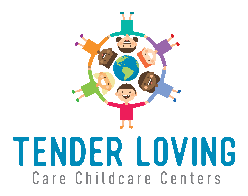 Things your INFANT will need: Application Enrollment packet and enrolled in ProCare Bottles for the day.  Pre-made with water only, teachers will add the formula that you provide (label with name).  Bottles are served at room temperature. Please label bottles.  Infants are fed at least every 3 hours.  Breast fed infant, bottles must be pre-made, labeled with child’s name on it and kept in our refrigerator. Please do not bring frozen breast milk. We do not have the storage and our small freezer temp isn’t always accurate. Tommie Tippee (found on Amazon) filled with hot water to warm the bottles. Any food your infant will need for the day.  All snacks, drinks and food MUST be labeled with your child’s name. All snacks must have an expiration date even if in a zip lock bag/ container. You can communicate your child’s eating schedule to the teacher when you come in. A pack and play size, fitted sheet. Tender Loving Care does suggest all families to use a brand called Garanimals. You can find this brand on Amazon or at Walmart.  2 sleep sacks: Blankets, and small “Lovey” blankets are not permitted per state regulations. Diapers and wipes for the week Sunblock (6 months and older) 3 changes of clothes Bibs Toothbrush (if you don’t want your child brushing their teeth at school you must sign a waiver, applies to infants that are eating meals) Toothpaste Please make sure that your child’s name is on ALL of their belongings.  Bibs and bottles are to be brought home daily, even water bottles.  Sheets and blankets are brought home every Friday, or the last day of the week that your child attends Tender Loving Care. Things your TODDLER/PRESCHOOLER will need: Application Enrollment packet and enrolled in ProCare 3 Sippy cups with Milk/Water Tender Loving Care refills water cups. Snacks and Lunch: Parents must provide 2 snacks a day and lunch daily. Please be aware that we are a NUT FREE school. All snacks, drinks and food MUST be labeled with your child’s name. All snacks must have an expiration date even if in a zip lock bag/ container. A fitted crib sheets. Diapers and wipes if not potty trained Sunblock A change of clothes, that are seasonally appropriate. Toothbrush (if you don’t want your child brushing their teeth at school you must sign a waiver) Toothpaste Please make sure that your child’s name is on ALL of their belongings.  Sippy cups are to be brought home daily, even Water cups.  Sheets and blankets are brought home every Friday, or the last day of the week that your child attends Tender Loving Care. **All children must have a physical within a year, and up to date on Immunizations before enrollment** 